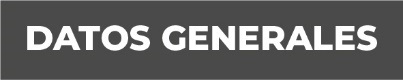 Nombre: Ana Ximena Salazar Guerrero.Grado de Escolaridad: Maestría en Administración Pública; Licenciatura en Gestión y Dirección de Negocios.Cédula Profesional: 13430373 (Maestría); 11482578 (Licenciatura).Teléfono de Oficina: (228) 841 6170. Ext. 3044Correo Electrónico: cg.fiscfinancop@fiscaliaveracruz.gob.mxFormación Académica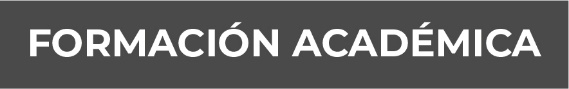 Año: 2014-2017Licenciatura en Gestión y Dirección de NegociosUniversidad VeracruzanaCampus XalapaAño: 2020-2022Maestría en Administración PúblicaEl Colegio de VeracruzXalapa, VeracruzTrayectoria Profesional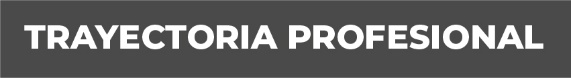 Año: 2023- actual Jefa del Departamento de Fiscalización Financiera y Obra Pública de la Contraloría General de la Fiscalía General del Estado de VeracruzAño: 2019-2023Auditora en la Dirección de Auditoría de Legalidad y de Desempeño del Órgano de Fiscalización Superior del Estado de VeracruzAño: 2018-2019Analista en la Dirección de Evaluación y Planeación del Órgano de Fiscalización Superior del Estado de Veracruz Conocimiento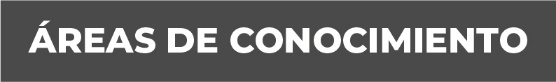 Fiscalización, Auditoría, Administración PúblicaPresupuesto basado en Resultados.